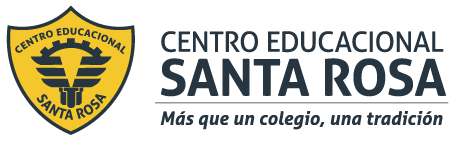 DIRECCIÓN ACADÉMICADEPARTAMENTO DE GASTRONOMÍARespeto – Responsabilidad – Resiliencia – Tolerancia INSTRUCCIONESLEA la guía enviada, Imprima la guía (o de lo contrario cópiela en su cuaderno) y péguela en el cuaderno de RECEPCIÓN, realice la actividad entregada al final de la guía. EN CASO DE DUDAS ENVIARLAS AL CORREO gastronomíacestarosa@gmail.comEQUPOS DE PROTECCIÓN PERSONALSon elementos de uso individual, destinados a dar protección al trabajador contra el riesgo de accidentes y de enfermedades.Se clasifican en :1.- PROTECTORES DE CRÁNEO Y ROSTROa) Casco de seguridad :  Deben ser resistentes al agua, ácidos, aceites y al fuego y ser malos conductores de electricidad.b) Antiparrras para protegerse de la proyección de partículas.c) Orejeras : Protección contra ruidos.2.- PROTECTORES DE LAS VÍAS RESPIRATORIASa) Purificador de aire : filtros que pueden ser mecánicos ( retiene partículas contenidas en el aire) y químicos ( retiene gases y vapores de aire )b) Casco con filtro controla la inhalación de polvos.c) Mascarilla : Evita contaminación.3.- PROTECTORES DE PIERNAS Y PIEa) Zapatos de seguridad : con punta protectora de fierrob) Botas de goma : Para exceso de agua.c) Polainas : Bajas temperaturas. 4,- PROTECTORES DE BRAZOS Y MANOS :Son las partes más expuestas a sufrir lesiones , por tal motivo se deben proteger contra riesgos de materiales calientes, uso de abrasivos, corrosivos, herramientas cortantes , disolventes, electricidad, etc. Para ello se ocupan guantes, los cuales pueden ser de cuero, de goma, de material sintético, de asbesto, de algodón, de fierro5.- PROTECTORES DE TRONCOa) Faja lumbar, sirve para proteger la espalda en la zona lumbar, al transportar cargas pesadas.ACTIVIDAD EQUIPOS DE PROTECCIÓN PERSONALI.- Conteste las siguientes preguntas:1.-Explique qué es un equipo de protección personal, según la guía.2.- Indique la clasificación de los equipos de protección personal.3.- ¿A qué es resistente el casco de seguridad?.4.- ¿ Para qué sirven las antiparrras ?.5.- ¿ Qué es y para qué sirve el purificador de aire?.6.- ¿ Para qué sirven las polainas?.7.-  ¿Qué es y para qué sirve la faja lumbar?.II.- Complete las siguientes oraciones.1.- Se deben proteger contra riesgos______________________, uso de abrasivos, corrosivos__________________________, disolventes.2.- Al transportar cargas pesadas la _____________________ protege la espalda.3.- Sirve para protegerse de las bajas temperaturas, estas se denominan _______________________4.- Los zapatos de seguridad con punta de acero sirven para __________________________________5.- Controla la inhalación de polvo esto se denomina _________________________________________6.- Retiene gases y vapor de aire, esto se denomina : _______________________________________7.- Protectores de cráneo y rostro son : ________________________,__________________,___________________________III.-Realice 6 oraciones con 6 conceptos encontrados en la Completación de oraciones, destaque el concepto dentro de la oración.